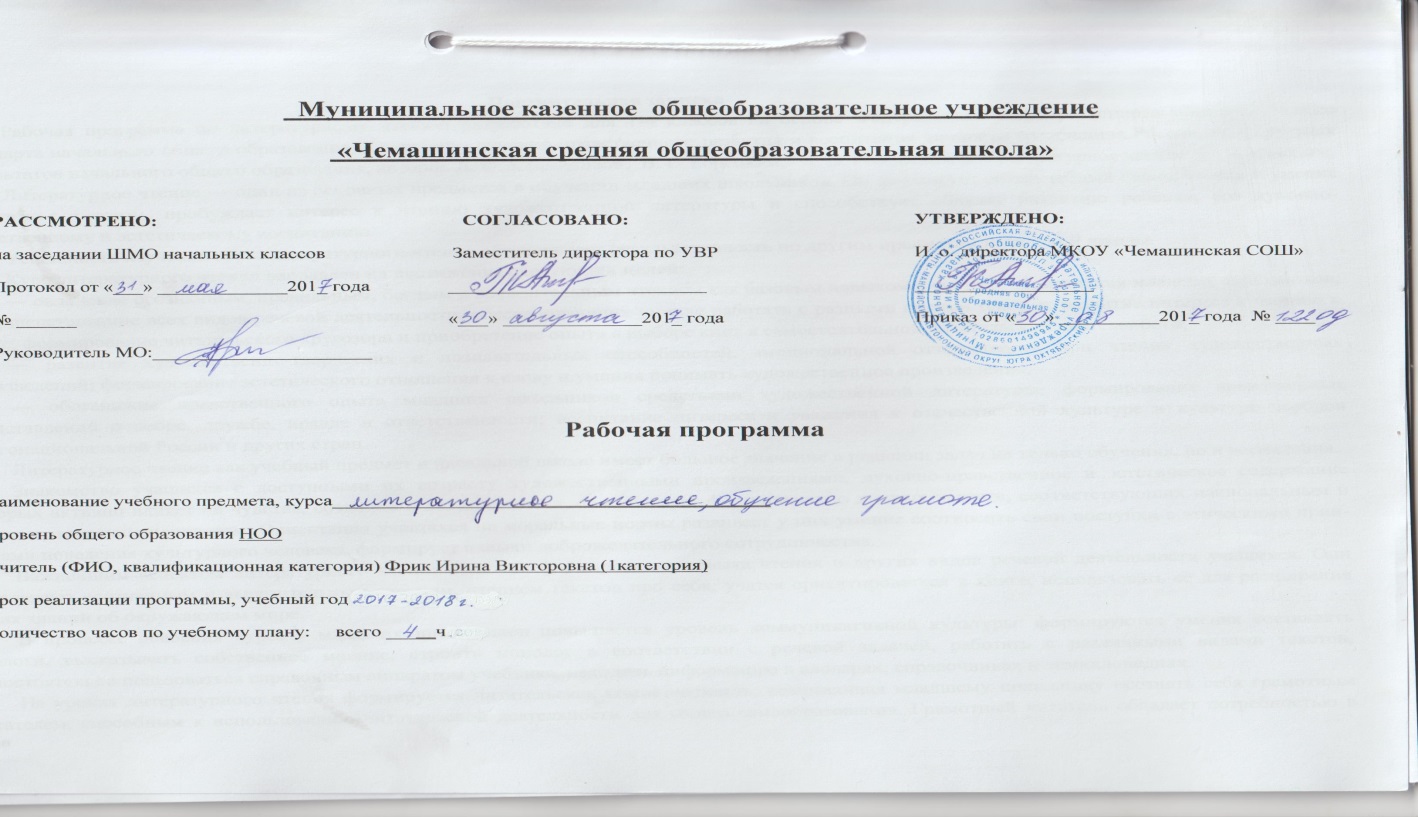 1. Пояснительная запискаРабочая программа по литературному чтению и обучению грамоте создана на основе:- Приказа Министерства образования и науки Российской Федерации "Об утверждении и введении в действие федерального государственного образовательного стандарта начального общего образования"  от  06.10.2009 г №373; с изменениями, утвержденными  приказом МОиН РФ от 26 ноября 2010 года, приказом МО и Н РФ №1576 от 31 декабря 2015 года);- Концепции духовно-нравственного развития и воспитания личности гражданина России; - планируемых результатов начального общего образования, в соответствии с примерной программой учебно-методического комплекса «Школа России», учебником «Литературное чтение» Л.Ф. Климановой, В.Г. Горецкого издательство «Просвещение» - М.: 2015 г.;- положения о рабочей программе педагога казённого общеобразовательного учреждения «Чемашинская СОШ» 2017-2018г.Курс литературного чтения направлен на достижение следующей цели:— овладение осознанным, правильным, беглым и выразительным чтением как базовым навыком в системе образования младших школьников; совершенствование всех видов речевой деятельности, обеспечивающих умение работать с разными видами текстов; развитие интереса к чтению и книге; формирование читательского кругозора и приобретение опыта в выборе книг и самостоятельной читательской деятельности;развитие художественно-творческих и познавательных способностей, эмоциональной отзывчивости при чтении художественных произведений; формирование эстетического отношения к слову и умения понимать художественное произведение; обогащение нравственного опыта младших школьников средствами художественной литературы; формирование нравственных представлений о добре, дружбе, правде и ответственности; воспитание интереса и уважения к отечественной культуре и культуре народов многонациональной России и других стран.2. Общая характеристика учебного предметаОбучение грамоте направлено на достижение метапредметных и предметных целей обучения, что возможно на основе применения системно – деятельностного подхода, который обеспечивает формирование навыка чтения и основ элементарного графического навыка, развитие речевых умений, обогащение и активизацию словаря, совершенствование фонематического слуха, осуществление грамматико-орфографической пропедевтики. Обучение письму идёт параллельно с обучением чтению. Содержание обучения грамоте обеспечивает решение основных задач трёх его периодов: добукварного (подготовительного) делится на 2 ступени: вводную -  безбуквенную и изучение пяти гласных букв и связанных с ними звуков, букварного (основного) посвящен изучению первых согласных звуков и их буквенных обозначений, знакомство с буквами ъ, ь и послебукварного (заключительного).Добукварный период является введением в систему языкового и литературного образования. Его содержание направлено на создание мотивации к учебной деятельности, развитие интереса к самому процессу чтения. Особое внимание уделяется выявлению начального уровня развитости устных форм речи, особенно слушания и говорения, приобщению к учебной деятельности, приучению к требованиям школы. Введение детей в мир языка начинается со знакомства со словом, его значением, с осмысления его функции в различных коммуникативно-речевых ситуациях, с различения в слове его содержания (значения) и формы (фонетической и графической). У первоклассников формируются первоначальные представления о предложении, развивается фонематический слух и умение определять последовательность звуков в словах. Они учатся осуществлять звуковой анализ слов с использованием схем-моделей, делить слова на слоги, находить в слове ударный слог, «читать» слова по следам звукового анализа, ориентируясь на знак ударения и букву ударного гласного звука. Формируются первоначальные представления о гласных и согласных (твёрдых и мягких звуках), изучаются первые пять гласных звуков и обозначающие их буквы. На уроках письма дети усваивают требования к положению тетради, ручки, к правильной посадке, учатся писать сначала элементы букв, а затем овладевают письмом букв. Содержание букварного периода охватывает изучение первых согласных звуков и их буквенных обозначений; последующих гласных звуков и букв, их обозначающих; знакомство с гласными звуками, обозначающими два звука; знакомство с буквами, не обозначающими звуков. Особенность этапа - обучении чтению. Первоклассники осваивают два вида чтения: орфографическое и орфоэпическое; работают со слоговыми таблицами и слогами-слияниями; осваивают письмо всех гласных и согласных букв, слогов с различными видами соединений, слов, предложений, небольших текстов.Послебукварный (заключительный) — повторительно-обобщающий этап. На данном этапе осуществляется постепенный переход к чтению целыми словами, формируется умение читать про себя, развиваются и совершенствуются процессы сознательного, правильного, темпового и выразительного чтения слов, предложений, текстов. Учащиеся знакомятся с речевым этикетом (словесные способы выражения приветствия, благодарности, прощания и т.д.) на основе чтения и разыгрывания ситуаций общения. Обучение элементам фонетики, лексики и грамматики идёт параллельно с формированием коммуникативно-речевых умений и навыков, с развитием творческих способностей детей. В этот период дети начинают читать литературные тексты и включаются в проектную деятельность по подготовке «Праздника букваря».	При проведении уроков используются беседы, интегрированные уроки, работа в группах, игры, занимательный материал, особое значение приобретает индивидуализация обучения и дифференцированный подход. Содержание курса «Обучение грамоте» позволяет осуществить его связь с другими предметами: с уроками рисования (различные штриховки, раскрашивания), окружающего мира (расширение знаний об окружающей действительности, природе и общества), с математикой (развитие логического, образного мышления).После обучения грамоте начинается раздельное изучение русского языка и литературного чтения. «Литературное чтение» как систематический курс начинается с 1 класса сразу после обучения грамоте.Раздел «Круг детского чтения» включает произведения устного творчества народов России и зарубежных стран, произведения классиков отечественной и зарубежной литературы и современных писателей России и других стран (художественные и научно-познавательные). Рабочая программа включает все основные литературные жанры: сказки, стихи, рассказы, басни, драматические произведения.Обучающиеся работают с книгами, учатся выбирать их по своим интересам. Новые книги пополняют  знания об окружающем мире, жизни сверстников, об их отношении друг к другу, к труду, к Родине. В процессе обучения обогащается социально-нравственный и эстетический опыт ребёнка, формируя у школьников читательскую самостоятельность.Рабочая программа предусматривает знакомство с книгой как источником различного вида информации и формирование библиографических умений.Раздел «Виды речевой и читательской деятельности» включает все виды речевой и читательской деятельности (умение читать, слушать, говорить и писать) и работу с разными видами текстов. Раздел направлен на формирование речевой культуры обучающихся, на совершенствование коммуникативных навыков, главным из которых является навык чтения.Навык чтения. На протяжения четырёх лет обучения меняются приёмы овладения навыком чтения: сначала идёт освоение целостных (синтетических) приёмов чтения в пределах слова и словосочетания (чтения целыми словами); далее формируются приёмы интонационного объединения слов в предложения. Увеличивается скорость чтения (беглое чтение), постепенно вводится чтение про себя с воспроизведением содержания прочитанного. Обучающиеся постепенно овладевают рациональными приёмами чтения и понимания прочитанного, орфоэпическими и интонационными нормами чтения, слов и предложений, осваивают разные виды чтения текста (выборочное, ознакомительное, изучающее) и используют их в соответствии с конкретной речевой задачей.Параллельно с формированием навыка беглого, осознанного чтения ведётся целенаправленная работа по развитию умения постигать смысл прочитанного, обобщать и выделять главное. Обучающиеся овладевают приёмами выразительного чтения.Совершенствование устной речи (умения слушать и говорить) проводится параллельно с обучением чтению. Совершенствуются умения воспринимать на слух высказывание или чтение собеседника, понимать цели речевого высказывания, задавать вопросы по услышанному или прочитанному произведению, высказывать свою точку зрения. Усваиваются продуктивные формы диалога, формулы речевого этикета в условиях учебного и внеучебного общения. Знакомство с особенностями национального этикета и общения людей проводится на основе литературных (фольклорных и классических) произведений. Совершенствуется монологическая речь обучающихся (с опорой на авторский текст, на предложенную тему или проблему для обсуждения), целенаправленно пополняется активный словарный запас. Обучающиеся осваивают сжатый, выборочный и полный пересказ прочитанного или услышанного произведения.Особое место в программе отводится работе с текстом художественного произведения. На уроках литературного чтения совершенствуется представление о текстах (описание, рассуждение, повествование); обучающиеся сравнивают художественные, деловые (учебные) и научно-познавательные тексты, учатся соотносить заглавие с содержанием текста (его темой, главной мыслью), овладевают такими речевыми умениями, как деление текста на части, озаглавливание, составление плана, различение главной и дополнительной информации текста. Рабочей программой предусмотрена литературоведческая пропедевтика. Обучающиеся получают первоначальные представления о главной теме, идее (основной мысли) читаемого литературного произведения, об основных жанрах литературных произведений (рассказ, стихотворение, сказка), особенностях малых фольклорных жанров (загадка, пословица, считалка, прибаутка). Дети учатся использовать  изобразительные и выразительные средства словесного искусства («живописание словом», сравнение, олицетворение, эпитет, метафора, ритмичность и музыкальность стихотворной речи). При анализе художественного текста на первый план выдвигается художественный образ (без термина). Сравнивая художественный и научно-познавательный тексты, обучающиеся осознают, что перед ними не просто познавательные интересные тексты, а именно произведения словесного искусства. Слово становится объектом внимания читателя и осмысливается как средство создания словесно-художественного образа, через который автор выражает свои мысли и чувства.Анализ образных средств языка в начальной школе проводится в объёме, который позволяет детям почувствовать целостность художественного образа, адекватно воспринять героя произведения и сопереживать ему.Школьники осваивают разные виды пересказов художественного текста: подробный (с использованием образных слов и выражений), выборочный и краткий (передача основных мыслей).На основе чтения и анализа прочитанного текста обучающиеся осмысливают поступки, характер и речь героя, составляют его характеристику, обсуждают мотивы поведения героя, соотнося их с нормами морали, осознают духовно-нравственный смысл прочитанного произведения.Раздел «Опыт творческой деятельности» раскрывает приёмы и способы деятельности, которые помогут обучающимся адекватно воспринимать художественное произведение и проявлять собственные творческие способности. При работе с художественным текстом (со словом) используется жизненный, конкретно-чувственный опыт ребёнка и активизируются образные представления, возникающие у него в процессе чтения, развивается умение воссоздавать словесные образы в соответствии с авторским текстом. Такой подход обеспечивает полноценное восприятие литературного произведения, формирование нравственно-эстетического отношения к действительности. Обучающиеся выбирают произведения (отрывки из них) для чтения по ролям, словесного рисования, инсценирования и декламации, выступают в роли актёров, режиссёров и художников. Они пишут изложения и сочинения, сочиняют стихи и сказки, у них развивается интерес к литературному творчеству писателей, создателей произведений словесного искусства.3. Описание  места учебного предмета в учебном планеНа изучение курса «Литературное чтение» в начальной школе выделяется 506 ч. В 1 классе — 132 ч (4 ч в неделю, 33 учебные недели): из них 92 ч (23 учебные недели) отводится урокам обучения чтению в период обучения грамоте и 40 ч (10 учебных недель) —урокам литературного чтения. Во 2—3 классах на уроки литературного чтения отводится по 136 ч (4 ч в неделю, 34 учебные недели в каждом классе). В 4 классе на уроки литературного чтения отводится 102 ч (3 ч в неделю, 34 учебные недели).4. Описание  ценностных ориентиров содержания учебного предметаОдним из результатов обучения литературному чтению является осмысление и интериоризация (присвоение) учащимися системы ценностей.Ценность жизни – признание человеческой жизни величайшей ценностью, что реализуется в отношении к другим людям и к природе.Ценность добра – направленность на развитие и сохранение жизни через сострадание и милосердие как проявление любви, осознание постулатов нравственной жизни (будь милосерден, поступай так, как ты хотел бы, чтобы поступили с тобой).Ценность свободы, чести и достоинства как основа современных принципов и правил межличностных отношений.Ценность природы основывается на общечеловеческой ценности жизни, на осознании себя частью природного мира. Любовь к природе – это и бережное отношение к ней как среде обитания человека, и переживание чувства её красоты, гармонии, совершенства. Воспитание любви и бережного отношения к природе через тексты художественных и научно-популярных произведений литературы.Ценность красоты и гармонии – основа эстетического воспитания через приобщение ребёнка к литературе как виду искусства. Это ценность стремления к гармонии, к идеалу.Ценность истины – это ценность научного познания как части культуры человечества, проникновения в суть явлений, понимания закономерностей, лежащих в основе социальных явлений. Приоритетность знания, установления истины, само познание как ценность – одна из задач образования, в том числе литературного.Ценность семьи. Семья – первая и самая значимая для развития социальная и образовательная среда. Содержание литературного образования способствует формированию эмоционально-позитивного отношения к семье, близким, чувства любви, благодарности, взаимной ответственности.Ценность труда и творчества. Труд – естественное условие человеческой жизни, состояние нормального человеческого существования. Особую роль в развитии трудолюбия ребёнка играет его учебная деятельность. В процессе её организации средствами учебного предмета у ребёнка развиваются организованность, целеустремлённость, ответственность, самостоятельность, формируется ценностное отношение к труду в целом и к литературному труду в частности.Ценность гражданственности – осознание себя как члена общества, народа, представителя страны, государства; чувство ответственности за настоящее и будущее своей страны. Привитие через содержание предмета интереса к своей стране: её истории, языку, культуре, её жизни и её народу.Ценность патриотизма. Любовь к России, активный интерес к её прошлому и настоящему, готовность служить ей.Ценность человечества. Осознание ребёнком себя не только гражданином России, но и частью мирового сообщества, для существования и прогресса которого необходимы мир, сотрудничество, толерантность, уважение к многообразию иных культур.	Ценность общения - понимание важности общения как значимой составляющей жизни общества, как одного из основополагающих элементов культуры.5. Планируемые результаты изучения учебного предмета ЛичностныеОбучающиеся научатся:с уважением относиться к традициям своей семьи, с любовью к тому месту, где родился (своей малой родине);отзываться положительно о своей Родине, людях, её населяющих;осознавать свою принадлежность к определённому народу (этносу); с уважением относиться к людям другой национальности;проявлять интерес к чтению произведений устного народного творчества своего народа и народов других стран.Обучающиеся получат возможность научиться:на основе художественных произведений определять основные ценности взаимоотношений в семье (любовь и уважение, сочувствие, взаимопомощь, взаимовыручка);с гордостью относиться к произведениям русских писателей-классиков, известных во всем мире;осознавать свою принадлежность к определённому народу (этносу); с пониманием относиться к людям другой национальности; с интересом читать произведения других народов.МетапредметныеРегулятивные УУДОбучающиеся научатся:читать задачи, представленные на шмуцтитулах, объяснять их в соответствии с изучаемым материалом урока с помощью учителя;принимать учебную задачу урока, воспроизводить её в ходе урока по просьбе учителя и под руководством учителя;понимать, с какой целью необходимо читать данный текст (вызвал интерес, для того чтобы ответить на вопрос учителя или учебника);планировать свои действия на отдельных этапах урока с помощью учителя, восстанавливать содержание произведения по серии сюжетных картин (картинному плану);контролировать выполненные задания с опорой на эталон (образец) или по алгоритму, данному учителем;оценивать результаты собственных учебных действий и учебных действий одноклассников (по алгоритму, заданному учителем или учебником);выделять из темы урока известные знания и умения, определять круг неизвестного по изучаемой теме под руководством учителя;фиксировать по ходу урока и в конце его удовлетворённость/неудовлетворённость своей работой на уроке (с помощью смайликов, разноцветных фишек и пр.), позитивно относиться к своим успехам, стремиться к улучшению результата; анализировать причины успеха/неуспеха с помощью разноцветных фишек, лесенок, оценочных шкал, формулировать их в устной форме по просьбе учителя;осваивать с помощью учителя позитивные установки типа: «У меня всё получится», «Я ещё многое смогу», «Мне нужно ещё немного потрудиться», «Я ещё только учусь», «Каждый имеет право на ошибку» и др.Обучающиеся получат возможность научиться:сопоставлять цели, заявленные на шмуцтитуле, с содержанием материала урока в процессе его изучения;формулировать вместе с учителем учебную задачу урока в соответствии с целями темы; принимать учебную задачу урока;читать в соответствии с целью чтения (выразительно, целыми словами, без искажений и пр.);коллективно составлять план урока, продумывать возможные этапы изучения темы;коллективно составлять план для пересказа литературного произведения;контролировать выполнение действий в соответствии с планом;оценивать результаты своих действий по шкале и критериям, предложенным учителем;оценивать результаты работы сверстников по совместно выработанным критериям;выделять из темы урока известные знания и умения, определять круг неизвестного по изучаемой теме в мини-группе или паре;фиксировать по ходу урока и в конце его удовлетворённость/неудовлетворённость своей работой на уроке (с помощью шкал, лесенок, разноцветных фишек и пр.), аргументировать своё позитивное отношение к своим успехам, проявлять стремление к улучшению результата в ходе выполнения учебных задач;выделять из темы урока известные знания и умения, определять круг неизвестного по изучаемой теме в мини-группе или паре;анализировать причины успеха/неуспеха с помощью лесенок и оценочных шкал, формулировать их в устной форме по собственному желанию;осознавать смысл и назначение позитивных установок на успешную работу, пользоваться ими в случае неудачи на уроке, проговаривая во внутренней речи.Познавательные УУДОбучающиеся научатся:понимать и толковать условные знаки и символы, используемые в учебнике для передачи информации (условные обозначения, выделения цветом, оформление в рамки и пр.);осмысленно читать слова и предложения; понимать смысл прочитанного;сравнивать художественные и научно-познавательные тексты; находить сходства и различия;сопоставлять эпизод литературного произведения с иллюстрацией, с пословицей (поговоркой);определять характер литературного героя, называя его качества; соотносить его поступок с качеством характера;отвечать на вопрос учителя или учебника по теме урока из 2—4 предложений;отличать произведения устного народного творчества от других произведений;проявлять индивидуальные творческие способности при сочинении загадок, песенок, потешек, сказок, в процессе чтения по ролям и инсценировании, при выполнении проектных заданий;понимать смысл читаемого, интерпретировать произведение на основе чтения по ролям.Обучающиеся  получат возможность научиться:пользоваться в практической деятельности условными знаками и символами, используемыми в учебнике для передачи информации;отвечать на вопросы учителя и учебника, придумывать свои собственные вопросы;понимать переносное значение образного слова, фразы или предложения, объяснять их самостоятельно, с помощью родителей, справочных материалов;понимать переносное значение образного слова, фразы или предложения, объяснять их самостоятельно, с помощью родителей, справочных материалов;сопоставлять литературное произведение или эпизод из него с фрагментом музыкального произведения, репродукцией картины художника, с пословицей и поговоркой соответствующего смысла;создавать небольшое высказывание (или доказательство своей точки зрения) по теме урока из 5—6 предложений;понимать смысл русских народных и литературных сказок, басен И. А. Крылова;проявлять индивидуальные творческие способности при составлении докучных сказок, составлении рифмовок, небольших стихотворений, в процессе чтения по ролям, при инсценировании и выполнении проектных заданий;соотносить пословицы и поговорки с содержанием литературного произведения;определять мотив поведения героя с помощью вопросов учителя или учебника (рабочей тетради);понимать читаемое, интерпретировать смысл читаемого, фиксировать прочитанную информацию в виде таблиц или схем (при сравнении текстов, осмыслении структуры текста и пр.).Коммуникативные УУДОбучающиеся  научатся:отвечать на вопросы учителя по теме урока;создавать связное высказывание из 3—4 простых предложений с помощью учителя;слышать и слушать партнёра по общению (деятельности),не перебивать, не обрывать на полуслове, вникать в смысл того, о чём говорит собеседник;под руководством учителя объединяться в группу сверстников для выполнения задания, проявлять стремление ладить с собеседниками, не демонстрировать превосходство над другими, вежливо общаться;оценивать поступок героя, используя доступные оценочные средства (плохо/хорошо, уместно/неуместно, нравственно/безнравственно и др.), высказывая свою точку зрения;понимать общую цель деятельности, принимать её, обсуждать коллективно под руководством учителя;соотносить в паре или в группе выполнение работы по алгоритму, данному в учебнике или записанному учителем на доске;оценивать по предложенной учителем шкале качество чтения по ролям, пересказ текста, выполнение проекта;признавать свои ошибки, озвучивать их, соглашаться, если на ошибки указывают другие;употреблять вежливые слова в случае неправоты «Извини, пожалуйста», «Прости, я не хотел тебя обидеть», «Спасибо за замечание, я его обязательно учту» и др., находить примеры использования вежливых слов и выражений в текстах изучаемых произведений;находить нужную информацию с помощью взрослых, в учебных книгах, словарях;готовить небольшую презентацию (3—4 слайда) с помощью взрослых (родителей, воспитателя ГПД и пр.) по теме проекта, озвучивать её с опорой на слайды.Обучающиеся получат возможность научиться:вступать в общение в паре или группе, задавать вопросы на уточнение;создавать связное высказывание из 5—6 простых предложений по предложенной теме;оформлять 1—2 слайда к проекту, письменно фиксируя основные положения устного высказывания;прислушиваться к партнёру по общению (деятельности), фиксировать его основные мысли и идеи, аргументы, запоминать их, приводить свои;не конфликтовать, использовать вежливые слова;выражать готовность идти на компромиссы, предлагать варианты и способы разрешения конфликтов;употреблять вежливые формы обращения к участникам диалога; находить примеры использования вежливых слов и выражений в текстах изучаемых произведений, описывающих конфликтную ситуацию;оценивать поступок героя, учитывая его мотив, используя речевые оценочные средства (вежливо/невежливо, достойно/недостойно, искренне/лживо, нравственно/безнравственно и др.), высказывая свою точку зрения;принимать и сохранять цель деятельности коллектива или малой группы (пары), участвовать в распределении функций и ролей в совместной деятельности;определять совместно критерии оценивания выполнения того или иного задания (упражнения); оценивать достижения сверстников по выработанным критериям;оценивать по предложенным учителем критериям поступки литературных героев, проводить аналогии со своим поведением в различных ситуациях;находить нужную информацию через беседу со взрослыми, через учебные книги, словари, справочники, энциклопедии для детей, через Интернет;ПредметныеВиды речевой и читательской деятельностиОбучающиеся научатся:воспринимать на слух различные виды текстов (художественные, научно-познавательные, учебные, справочные);осознавать цели изучения темы, представленной на шмуцтитулах, толковать их в соответствии с изучаемым материалом под руководством учителя;читать по слогам и целыми словами с постепенным увеличением скорости чтения, понимать смысл прочитанного;читать различные книги, осуществлять выбор книги для самостоятельного чтения по названию, оглавлению, обложке;различать понятия добро и зло на основе прочитанных рассказов и сказок;отвечать на вопрос: «Почему автор дал своему произведению такое название?»; «Чем тебе запомнился тот или иной герой произведения?»;называть действующих лиц прочитанного или прослушанного произведения, обдумывать содержание их поступков, сопоставлять свои поступки с поступками литературных героев;различать научно-познавательный и художественный тексты; выявлять их особенности под руководством учителя;анализировать с помощью учителя (о каком предмете идёт речь, как догадались) загадки, сопоставлять их с отгадками;читать и понимать смысл пословиц и поговорок, воспринимать их как народную мудрость, соотносить содержание произведения с пословицей и поговоркой.осознанно читать вслух небольшие тексты целыми словами (темп чтения - ориентировочно 30-40 слов в минуту) с допущением плавного слогового чтения отдельных слов со сложной слогобуквенной структурой;Обучающиеся получат возможность научиться:читать, соблюдая орфоэпические и интонационные нормы чтения;читать целыми словами с постепенным увеличением скорости чтения; при чтении отражать настроение автора;ориентироваться в учебной книге, её элементах; находить сходные элементы в книге художественной;просматривать и выбирать книги для самостоятельного чтения и поиска нужной информации (справочная литература) по совету взрослых; фиксировать свои читательские успехи в рабочей тетради;осмыслять нравственное содержание пословиц, поговорок, мудрых изречений русского народа, соотносить их нравственный смысл с изучаемыми произведениями;распределять загадки на тематические группы, составлять собственные загадки на основе предложенного в учебнике алгоритма;пересказывать текст подробно на основе коллективно составленного плана и под руководством учителя.Творческая деятельностьОбучающиеся научатся:пересказывать текст подробно на основе картинного плана под руководством учителя;восстанавливать деформированный текст на основе картинного плана под руководством учителя;составлять высказывание на тему прочитанного или прослушанного произведения.Обучающиеся получат возможность научиться:составлять небольшие высказывания о ценности дружбы и семейных отношений под руководством учителя; соотносить смысл своего высказывания со смыслом пословиц и поговорок о дружбе и семейных ценностях; употреблять пословицы и поговорки в соответствии с задачами, поставленными учителем;сочинять свои загадки в соответствии с представленными тематическими группами, используя средства художественной выразительности.Литературоведческая пропедевтикаОбучающиеся научатся:различать малые фольклорные жанры (загадка, песенка, потешка) и большие фольклорные жанры (сказка);отличать прозаический текст от поэтического;находить различия между научно-познавательным и художественным текстом;называть героев произведения, давать характеристику.Обучающиеся получат возможность научиться:отгадывать загадки на основе выявления существенных признаков предметов, осознавать особенности русских загадок, соотносить их с народными ремёслами, распределять загадки по тематическим группам, составлять свои загадки в соответствии с тематическими группами;находить в текстах народных и литературных сказок факты, связанные с историей России, её культурой (исторические события, традиции, костюмы, быт, праздники, верования и пр.6. Содержание учебного предметаОбучение грамоте     1. Добукварный период.«Азбука» - первая учебная книга. Пропись — первая учебная тетрадь. Речь устная и письменная. Предложение. Рабочая строка. Верхняя и нижняя линии рабочей строки. Слово и предложение. Письмо овалов и полуовалов. Слово и слог. Рисование полуовалов и кругов. Письмо длинных прямых наклонных линий. Слог. Ударение. Письмо наклонных линий с закруглением внизу. Звуки в окружающем мире и в речи. Письмо элементов букв.  Гласные и согласные звуки.  Письмо овалов, коротких наклонных линий. Век живи, век учись. Как образуется слог? Письмо длинных и коротких линий. Письмо коротких линий с закруглением внизу. Повторение – мать учения.  Письмо наклонных линий с петлёй вверху и внизу, полуовалов, овалов. Гласный звук [ а], буквы А, а. Строчная и заглавные буквы   А, а.  Гласный звук [ а], буквы А, а. Заглавная буква   А.  Гласный звук [о], буквы О, о. Строчная и заглавная буквы О, о. Письмо изученных букв. Гласный звук [и], буквы И, и.  Строчная и заглавная  буквы И и. Гласный звук [ы], буква ы.  Строчная буква ы. Гласный звук [у], буквы У, у.  Строчная буква у. Гласный звук [у], буквы У, у. Заглавная буква У. Письмо изученных букв.       2. Букварный период.Согласные звуки [н], [н’], буквы Н, н. Строчная буква н. Чтение слогов и слов с новой буквой. Согласные звуки [н], [н’], буквы Н, н. Строчная буква н. Чтение слогов и слов с новой буквой. Заглавная буква Н. Согласные звуки [с], [с’], буквы С, с. Строчная  буква  с.Чтение слогов и слов с буквой  с. Заглавная буква С Письмо изученных букв . Согласные звуки [к], [к’], буквы К, к. Строчная буква  к. Чтение слогов и слов с изученными буквами  Заглавная буква К Согласные звуки [т], [т’], буквы Т, т.  Строчная буква  т. Чтение слогов и слов с изученными буквами.  Заглавная буква Т.  Письмо изученных букв.  Согласные звуки [л], [л’], буквы Л, л.  Строчная буква л.  Чтение слогов и слов с изученными буквами. Заглавная буква Л. Согласные звуки [р], [р’], буквы Р, р. Строчная буква р. Чтение слогов и слов с изученными буквами. Заглавная буква Р.  Письмо изученных букв. Согласные звуки [в], [в’], буквы В, в. Строчная буква  в. Чтение слов и предложений с изученными буквами. Заглавная буква В Гласные звуки и буквы Е, е. Строчная  буква е. Чтение предложений и коротких текстов с изученными буквами. Заглавная буква Е. Письмо слов и предложений с изученными буквами. Согласные звуки [п], [п’], буквы П, п. Строчная  буква  п. Чтение предложений и коротких текстов с изученными буквами. Заглавная буква П. Чтение предложений и коротких текстов с изученными буквами. Письмо слов и предложений с буквами п, П.  Согласные звуки [м], [м’], буквы М, м. Строчная буква  м.  Заглавная буква М. Чтение предложений и коротких текстов с изученными буквами. Письмо слов и предложений с буквами м, М. Согласные звуки [з], [з’], буквы З, з.  Строчная буква з.  Сопоставление слогов и слов с буквами з и с. Заглавная буква  З Чтение предложений и коротких текстов с изученными буквами. Письмо слов и предложений с буквами Письмо слов и предложений с буквами. Проверочная работа. Согласные звуки [б], [б’], буквы Б, б. Строчная буква б Сопоставление слогов и слов с буквами б и п. Заглавная буква  Б Чтение предложений и коротких текстов с изученными буквами. Письмо слов и предложений с буквами б, Б. Согласные звуки [д], [д’], буквы Д, д.  Строчная буква д Письмо слов и предложений с буквами б, Б, д.  Согласные звуки [д], [д’], буквы Д, д. Сопоставление слогов и слов с буквами д и т. Заглавная буква  Д. Чтение предложений и коротких текстов с изученными буквами. Письмо слов и предложений с буквами д, Д  Чтение предложений и коротких текстов с изученными буквами. Письмо слов и предложений с буквами д, Д. Гласные буквы Я, я. Строчная буква  я  Заглавная буква  Я Чтение текстов с изученными буквами. Письмо слов и предложений с буквами я, Я. Чтение текстов с изученными буквами.  Письмо слов и предложений с буквами я, Я.Согласные звуки [г], [г’], буквы Г, г.  Строчная буква  г Сопоставление слогов и слов с буквами г и к. Заглавная буква  Г. Письмо слов и предложений с буквами г, Г. Мягкий согласный звук [ч’], буквы Ч, ч.Строчная буква  ч. Чтение текстов с изученными буквами.  Правописание  ча, чу.  Чтение предложений с интонацией в соответствии со знаками препинания Заглавная буква  Ч. Буква ь — показатель мягкости предшествующих согласных звуков.  Буква ь.Письмо слов и предложений с буквой  ь Буква ь — показатель мягкости предшествующих согласных звуков.  Письмо слов и предложений с буквой  ь Твёрдый согласный звук [ш], буквы Ш, ш.  Сочетание ши.  Строчная  ш. Чтение слов, предложений, текстов с изученными буквами. Заглавная буква Ш. Письмо слогов и слов с изученными буквами. Твёрдый согласный звук [ж], буквы Ж, ж.  Строчная  ж. Заглавная буква Ж. Сопоставление звуков [ж] и [ш]. Правописание сочетаний  жи, ши. Чтение слов с новой буквой, чтение предложений и коротких текстов. Правописание сочетаний  жи, ши. Гласные буквы Ё, ё. Строчная буква ё. Чтение слов с новой буквой, чтение предложений и коротких текстов. Строчная буква ё.Заглавная буква Ё. Звук [j’], буквы Й, й. Строчная и заглавная буквы Й, й. Звук [j’], буквы Й, й. Строчная и заглавная буквы Й, й. Согласные звуки [х], [х’], буквы Х, х. Строчная буква х. Чтение предложений, текстов с изученными буквами. Заглавная буква Х. Письмо слов и предложений с буквой  Х. Чтение предложений, текстов с изученными буквами.  Письмо слов и предложений с буквой  Х, Ш, Ж. Гласные буквы Ю, ю.  Строчная  буква  ю. Гласные буквы Ю, ю.  Чтение текстов.Заглавная буквы Ю. Твёрдый согласный звук [ц], буквы Ц, ц.  Строчная  буква  ц. Письмо слов и предложений с буквами Ю, ю, ц. Чтение предложений, текстов с изученными буквами. Заглавная буквы Ц. Гласный звук [э], буквы Э, э. Строчная  буква  э Чтение предложений, текстов с изученными буквами Заглавная буквы Э. Мягкий глухой согласный звук [щ’].  Буквы Щ, щ.  Строчная  буква  щ. Письмо сочетаний  ча, ща. Письмо слов и предложений с буквами Ц , ц. Чтение предложений, текстов с изученными буквами Заглавная буквы Щ Согласные звуки [ф], [ф’], буквы Ф, ф. Строчная  буква  ф Чтение предложений, текстов с изученными буквами Заглавная буквы Ф. Мягкий и твёрдый разделительные знаки. Русский алфавит. Строчные буквы ь, ъ. Письмо изученных букв. Русский алфавит.         3.  Послебукварный период.С Маршак Как хорошо уметь читать. Е. Чарушин «Как мальчик Женя  научился говорить». В. Берестов Читалочка. Русский алфавит К. Ушинский «Наше отечество». Устная и письменная речь. В. Крупин. Первоучители словенские.    «Первый букварь» Предложение и слово. А.С. Пушкин. Сказки.  Предложение и слово. Слово и слог. Л.Н. Толстой Рассказы для детей. К.Д. Ушинский «Рассказы для детей» Слово и слог. К.И. Чуковский Телефон. Путаницы. Небылицы. Ударение.  В.В. Бианки «Первая охота» С.Я. Маршак «Угомон», «Дважды два» Гласные звуки. М.М. Пришвин «Предмайское утро» Согласные звуки. Гласные и согласные звуки. А.Л. Барто. Стихи. С. В. Михалков  «Котята» Правописание жи- ши Заходер «Два и три», Берестов В.Д. Пёсья песня» «Прощание с другом». Правописание жи- ши ча — ща, чу — щу Берестов «Прощание с другом».  Обозначение звука й на письме, двойная роль букв е,ё,ю,я Проект: «Живая азбука» Текст. Списывание текста.Литературное чтениеВводный урок  - 1 ч. Знакомство с учебником. В. Данько «Загадочные буквы»Жили-были буквы (7 ч) И. Токмакова «Аля, Кляксич и буква А», С. Черный «Живая азбука», Ф. Кривин «Почему А поется», Г. Сапгир. «Про медведя», М. Бородицкая «Разговор с пчелой», И. Гамазкова «Кто как кричит?», И.Гамазкова, Е. Григорьева «Живая азбука», С. Маршак «Автобус номер двадцать шесть». Из старинных книг. Разноцветные страницы. Обобщение по теме «Жили -  были буквы». Проект «Город букв».Сказки, загадки, небылицы (7ч) Русская народная сказка «Теремок». Русская народная сказка « Рукавичка». Загадки, песенки,потешки,небылицыАнглийские песенки. Маршак «Дом , который построил Джек». А.С. Пушкин  «Ветер, ветер!...».  Сказка  «Петух и собака». К.Ушинский «Гусь и журавль», Л. Толстой «Зайцы и лягушки». Разноцветные страницы. Обобщение по теме «Сказки, загадки, небылицы» Апрель, апрель! Звенит капель (5ч) А. Плещеев «Травка зеленеет», А. Майков «Ласточка примчалась», А. Майков «Весна», Т. Белозеров «Подснежники», С. Маршак «Апрель». И. Токмакова «Ручей». Л. Ульяницкая  «Горел в траве росистой…». Л. Яхнин «У дорожки...». Е. Трутнева «Голубые, синие...». И. Токмакова « К нам весна шагает». Проект «Азбука загадок». В. Берестов «Воробушки». Р. Сеф «Чудо». А. Майков «Христос воскрес».И в шутку и всерьез (8 ч) «Мы играли в хохотушки», Я. Тайц «Волк»,        Г. Кружков  «Ррры!». Н. Артюхова «Саша-дразнилка». К.Чуковский «Федотка».  О. Дриз «Привет» О. Григорьев «Стук». И. Токмакова «Разговор Лютика и Жучки». И. Пивоваров «Кулинаки – пулинаки». К.И. Чуковский «Телефон». М. Пляцковский «Помощник». К. Ущинский «Ворон и сорока», «Что хорошо  и что дурно?». Обобщение по теме «И в шутку и в серьёз». Т. Собакин «Как ловкий бегемот …»Я и мои друзья (7 ч) Ю. Ермолаев «Лучший друг» Е. Благинина «Подарок». В. Орлов «Кто первый?». С. Михалков «Бараны». Р. Сеф «Совет». В. Берестов «В магазине игрушек». И. Пивоварова «Вежливый ослик». Я. Аким «Моя родня». Проект «Наш класс». С.Я. Маршак «Хороший день». М. Пляцковский «Сердитый дог Буль». Ю. Энтин «Про дружбу». Д. Тихомиров «Мальчики и лягушки», «Находка». Разноцветные страницы.О братьях наших меньших (5ч) С. Михалков «Трезор». Р. Сеф «Кто любит собак». В. Осеева «Собака яростно лаяла», И.Токмакова «Купите собаку». М. Пляцковский «Цап Царапыч» Г. Сапгир «Кошка». В. Берестов «Лягушата». В. Лунин «Никого не обижай». С. Михалков «Важный совет». Д. Хармс «Храбрый ёж». Н. Сладков «Ёж и лисица». Обобщение по теме «Мои друзья». С. Аксаков «Гнездо». Разноцветные страницы.7. Формы контроляВ процессе обучения используются следующие виды контроля -  текущий, периодический и итоговый.Формы контроля: индивидуальный, групповой, фронтальный и комбинированный. Методы контроля: • устный опрос;   • письменные работы; • контроль с помощью технических средств и информационных систем.• тест; • контрольная работа; • проверочная  работа; • графический диктант; • проект; словесное рисование и др. творческие работы, мониторинг, контроль техники чтения, самооценка, результаты внеучебной работы, проектов. проектирование, портфолио, тестирование, наблюдение, исследование, анкетирование, практические работы.Инструментарий контроля: образец теста, контрольной, проверочной работы, опросник, карты мониторинга, лист самооценки, задание УУД, карты наблюдения, алгоритм.Тематическое планирование с указанием количества часов, отводимых на освоение каждой темы.  (Приложение №1)8. Материально-техническое обеспечение образовательного процесса.            1. УМК «Школа России» 1класс 1. Азбука. 1 кл. В 2-х ч. / Горецкий В.Г., Кирюшкин В.А., Виноградская Л.А. и др.– М.:Просвещение,2014.
            2. Литературное чтение. Учебник 1 кл. В 2-х ч. / Климанова Л.Ф., Горецкий В.Г., Голованова М.В. и др. – М.: Просвещение, 2014.3. Рабочая тетрадь по литературному чтению. 1 класс / Климанова Л. Ф. – М.: Просвещение, 2014.2. Интернет-ресурсы.Единая коллекция Цифровых Образовательных Ресурсов. - Режим доступа: http://school-collection.edu.ruЯ иду на урок начальной школы (материалы к уроку). - Режим доступа: http: //nsc.1 september .ru/urokПрезентации уроков «Начальная школа». - Режим доступа: http://nachalka.info!about!I93Официальный сайт Образовательной системы «Школа России». 3. Информационно-коммуникативные средства.1. Детская энциклопедия Кирилла и Мефодия (CD).2. Большая электронная детская энциклопедия (CD). .4. Технические средства обучения.1. Компьютер.2. Проектор.3. Экран.